                                                                ПОСТАНОВЛЕНИЕ                                                                  Главы муниципального образования«Натырбовское сельское поселение»«25 » декабря  2017 г.                                              № 53.                                              с.Натырбово           «Об утверждении муниципальной программы  «Повышение безопасности      дорожного движения на территории муниципального образования «Натырбовское сельское поселение» на 2018год» В соответствии с Федеральным законом от  06 октября 2003 года № 131-ФЗ «Об общих принципах организации местного самоуправления в Российской Федерации», Федеральным законом от  10 декабря 1995 года № 196-ФЗ «О безопасности дорожного движения», Уставом муниципального образования «Натырбовское сельское поселение»                                                                     П О С Т А Н О В Л Я Ю :Утвердить муниципальную программу  «Повышение безопасности дорожного движения на территории  муниципального образования «Натырбовское сельское поселение на 2018 год» (Приложение № 1).2.  Контроль за исполнением постановления оставляю за собой.            3.  Настоящее Постановление  обнародовать на информационном стенде в                  администрации  поселения  и разместить  на  официальном сайте                  администрации в сети Интернет  по  адресу:   //adm-natyrbovo.ru//            4. Настоящее Постановление вступает в силу со дня его обнародования.Глава муниципального образования«Натырбовское сельское поселение»                                    Н.В.Касицына                                                                                                               Приложение                                                                                                                                            к Постановлению главы                                                                                                                    МО «Натырбовское сельское поселение»                                                                                                                             от  «25» декабря  2017г. № 53МУНИЦИПАЛЬНАЯ  ПРОГРАММА«ПОВЫШЕНИЕ БЕЗОПАСНОСТИ ДОРОЖНОГО ДВИЖЕНИЯ НАТЕРРИТОРИИ  муниципального образования«Натырбовское СЕЛЬСКОе ПОСЕЛЕНИе» НА 2018 год»ПАСПОРТ  ПРОГРАММЫ Раздел I. Содержание проблемы и обоснование необходимости ее решения программными методамиПроблема аварийности на автотранспорте приобрела особую остроту в последнее десятилетие в связи с несоответствием существующей дорожно-транспортной инфраструктуры потребностям общества и государства в безопасном дорожном движении, недостаточной эффективностью функционирования системы обеспечения безопасности дорожного движения, крайне низкой дисциплиной участников дорожного движения.По данным Всемирной организации здравоохранения, 30-40 процентов всей смертности от несчастных случаев приходится на долю ДТП. В Послании Президента Российской Федерации Путина В.В. Федеральному Собранию Российской Федерации отмечается, что решение проблемы обеспечения безопасности дорожного движения относится к наиболее приоритетным задачам развития страны. Доказано, что основными из многочисленных факторов, непосредственно влияющих на безопасность дорожного движения,   являются:- низкие потребительские свойства автомобильных дорог;- недостаточный уровень технической оснащённости и несовершенство системы контроля и управления дорожным движением;- низкая водительская дисциплина;- низкий уровень знаний граждан правил  поведения на дорогах.К полномочиям органов местного самоуправления сельских поселений отнесена дорожная деятельность в отношении автомобильных дорог местного значения в границах населенных пунктов поселения и обеспечение безопасности дорожного движения на них, включая создание и обеспечение функционирования парковок (парковочных мест), осуществление муниципального контроля за сохранностью автомобильных дорог местного значения в границах населенных пунктов поселения, а также осуществление иных полномочий в области использования автомобильных дорог и осуществления дорожной деятельности в соответствии с законодательством Российской Федерации.Настоящая Программа позволит обеспечить комплексное и системное решение вопросов, отнесенных к ведению муниципалитетов и решения конкретных проблем  на основе:- определения конкретных целей, задач и мероприятий;- концентрации ресурсов с целью реализации мероприятий, осуществляемых в сфере обеспечения безопасности дорожного движения;- повышения эффективности управления в области обеспечения безопасности дорожного движения.Таким образом, использование программно-целевого метода позволит существенно повысить эффективность деятельности органов местного самоуправления  по обеспечению безопасности дорожного движения.Раздел II. Основные цели и задачи,  сроки и этапы реализации программыЦели Программы:- обеспечение охраны жизни, здоровья граждан и их имущества, гарантий их законных прав на безопасные условия движения на дорогахЗадачи Программы:- создание системы профилактических мер, направленных на формирование у участников дорожного движения законопослушного поведения;- совершенствование системы мер по предупреждению детского дорожно-транспортного травматизма; - совершенствование организации движения транспортных средств и пешеходов в результате проведения организационно-планировочных мер;- Снижение количества дорожно-транспортных происшествий с участием пешеходовРаздел III. Система программных мероприятий,  ресурсное обеспечение Программы.Программа будет осуществляться путем реализации программных мероприятий.Программные мероприятия должны быть направлены на создание безопасных условий для всех участников дорожного движения. Решение данной задачи при достигнутом уровне автомобилизации возможно только за счет привлечения значительных финансовых ресурсов. Это в полной мере соответствует требованиям статьи 3 Федерального закона от 10 декабря 1995 года № 196-ФЗ «О безопасности дорожного движения», в которой установлен приоритет жизни и здоровья граждан, участвующих в дорожном движении, над экономическими результатами хозяйственной деятельности.Выполнение мероприятий по организации дорожного движения обеспечит оптимизацию режимов движения автомобилей, выявление опасных участков улично-дорожной сети и разработку мероприятий по их устранению.Для повышения безопасности пешеходов предусмотрены мероприятия по строительству и обустройству тротуаров созданию зон ограничений для движения транспортных средств, включая применение методов «успокоения движения» в жилых зонах, возле школ. Эффективность зональных ограничений скорости заключается в том, что на скорости 60 -  при наездах погибают 85 процентов пешеходов, при скорости 45 —  - 45 процентов, при скорости 30 —  — 5 процентов.Ожидаемый результат реализации программы – предотвращение ДТП, в том числе с участием пешеходов, на улично-дорожной сети населенных пунктов.Современное представление процесса дорожного движения и достижение наибольшего эффекта при выявлении причин ДТП возможно с учетом выявления взаимосвязи между всеми элементами системы «человек-автомобиль-дорога-среда».Формирование безопасного поведения участников дорожного движения создает условия для эффективной реализации государственной политики по обеспечению безопасности дорожного движения.Основными задачами мероприятий этой Программы являются применение наиболее эффективных методов пропаганды безопасности дорожного движения с учетом дифференцированной структуры мотивации поведения различных групп участников дорожного движения. Будет осуществлен переход от стандартных малоэффективных методов пропаганды таких, как нравоучение и устрашение, к формам, учитывающим выделение целевых групп, их мотивацию, средства активизации, определение наиболее важных компонентов воздействия, оценку эффективности средств пропаганды.Для формирования общественного мнения необходимо, чтобы средства массовой информации с самого начала были фактическими участниками реализации мероприятий по совершенствованию организации дорожного движения. Содержательная научно-популярная информация о новых решениях, обеспечивающих сокращение времени поездки, повышение удобства и комфортабельности, повышение безопасности будет создавать готовность общества к принятию предложенных мероприятий.Особое значение придается воспитанию детей безопасному поведению на улицах и дорогах. Мероприятия Программы предусматривают как можно более раннее воспитание для своевременного предупреждения появления навыков неадаптированного поведения и отрицательных психологических установок.В процессе выполнения мероприятий этой программы должна быть создана система, активно воздействующая на индивидуальное и массовое сознание участников движения, формирующая у них отношение к вопросам безопасности движения как жизненно важным и индивидуально значимым.Основой деятельности по повышению безопасности дорожного движения на автомобильных дорогах муниципального значения является выявление потенциально опасных мест, которые еще не проявили себя через дорожно-транспортные происшествия. Актуальность этого направления обеспечения безопасности дорожного движения подтверждается некоторыми данными о транспортно-эксплуатационных характеристиках автомобильных дорог: практически вся улично-дорожная сеть муниципального значения на территории муниципального образования «Натырбовское сельское поселение» требуют реконструкции; усиления дорожного покрытия. С учетом этого в Программе предусмотрено проведение технической диагностики и оценки состояния автомобильных дорог.Система программных мероприятий приведена в таблице 1.Финансирование Программы осуществляется за счет средств местного бюджета.Общий объем финансирования Программы составляет 2472580,68 руб.Объемы финансирования Программы носят прогнозный характер и подлежат уточнению в установленном порядке при формировании бюджета на очередной финансовый год.Раздел IV. Нормативное обеспечение Программы. Основанием для разработки программы являются Федеральный закон от 10.12.1995 № 196 - ФЗ «О безопасности дорожного движения», Федеральный закон от 06.10.2003 № 131 – ФЗ «Об общих принципах организации местного самоуправления в Российской Федерации», Раздел V. Механизм реализации Программы, организация управления Программой и контроль за ходом ее реализации.Контроль за исполнением Программы осуществляет Глава Администрации муниципального образования «Натырбовское сельское поселение». Исполнители мероприятий Программы несут ответственность за их качественное и своевременное выполнение, рациональное использование финансовых средств и ресурсов, выделяемых на реализацию Программы.Текущее управление реализацией Программы осуществляет заказчик — координатор Программы в соответствии с действующим законодательством.Итоговый отчет о реализации Программы должен содержать данные о финансировании Программы в целом и отдельных мероприятий с разбивкой по источникам финансирования и годам реализации, процент реализации Программы, оценку результатов реализации Программы, уровень достижения программных целей и запланированных показателей эффективности. В случае, если процент реализации Программы будет ниже ста, указываются перечни мероприятий, не завершенных в срок, и предложения по их дальнейшей реализации.РАЗДЕЛ VI  Оценка эффективности социально-экономических и экологических последствий от реализации долгосрочной целевой программыОжидаемый результат реализации Программы - сокращение роста количества ДТП и тяжести их последствий, а также снижение числа пострадавших в ДТП.Применение программно-целевого метода позволит:значительно сократить время реагирования на чрезвычайные ситуации;- при ДТП на транспортных сетях в муниципальном образовании «Натырбовское сельское поселение» оперативно реагировать на чрезвычайные происшествия (ситуации), при необходимости осуществлять масштабные спасательные операции или аварийно-спасательные работы, в том числе и при ДТП, осуществлять единое управление;значительно сократить время прибытия спасателей на место ДТП и проведения спасательных работ;Ожидаемый результат реализации программы - снижение степени тяжести последствий и числа погибших в дорожно-транспортных происшествиях.Таблица 1Программные мероприятияУРЫСЫЕ ФЕДЕРАЦИЕАДЫГЭ РЕСПУБЛИКМУНИЦИПАЛЬНЭ  ГЪЭПСЫКIЭ ЗИIЭ «НАТЫРБЫЕ  КЪОДЖЭ ПСЭУПI»385434 с. Натырбово,ул. Советская № 52тел./факс 9-76-69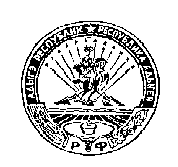 РОССИЙСКАЯ ФЕДЕРАЦИЯРЕСПУБЛИКА АДЫГЕЯМУНИЦИПАЛЬНОЕ ОБРАЗОВАНИЕ«НАТЫРБОВСКОЕ СЕЛЬСКОЕ ПОСЕЛЕНИЕ»385434 с. Натырбово, ул. Советская № 52тел./факс 9-76-69НаименованиеПрограммыМуниципальная программа «Повышение безопасности дорожного движения на территории муниципального образования «Натырбовское сельское поселение» на 2018 год» (далее - Программа)                      Основание для разработки Программы- Федеральный закон от 10.12.1995 № 196 - ФЗ «О безопасности дорожного движения»; - Федеральный закон от 06.10.2003 № 131 – ФЗ «Об общих принципах организации местного самоуправления в Российской Федерации»; Муниципальный заказчик- Администрация  муниципального образования «Натырбовское сельское поселение» Разработчик программы- Администрация  муниципального образования «Натырбовское сельское поселение»Основная цель ПрограммыОбеспечение охраны жизни, здоровья граждан и их имущества, гарантий их законных прав на безопасные условия движения на дорогахОсновные задачи Программы - создание системы профилактических мер, направленных на формирование у участников дорожного движения законопослушного поведения;- совершенствование системы мер по предупреждению детского дорожно-транспортного травматизма; - совершенствование организации движения транспортных средств и пешеходов в результате проведения организационно-планировочных мер;- Снижение количества дорожно-транспортных происшествий с участием пешеходов.Сроки реализации Программы2018 годСтруктура Программы, Перечень основных мероприятийРаздел I. Содержание проблемы и обоснование необходимости ее решения программными методами;           Раздел II. Основные цели и задачи,  сроки и этапы реализации программы;                                      Раздел III. Система программных мероприятий, ресурсное обеспечение Программы.                     Раздел IV. Нормативное обеспечение Программы.        Раздел V. Механизм реализации Программы, организация управления Программой и контроль за ходом ее реализации.                   Раздел VI. Оценка эффективности от реализации ПрограммыМероприятия программы:- Установка дорожных знаков в соответствии со схемами дислокации дорожных знаков в населенных пунктах;- Освещение дорог в темное время суток;- Выполнение дорожных работ, направленных на повышение безопасности дорожного движения( сезонное содержание дорог, текущий ремонт  и содержание тротуаров в соответствии с  выполнению требованиями безопасности дорожного движения);- Использование средств массовой информации для постоянного освещения вопросов обеспечения безопасности дорожного движения;                                   Исполнители программы- Администрация  муниципального образования «Натырбовское сельское поселение»;Объем и источники финансирования ПрограммыИсточник финансирования – федеральный бюджет. Общий объем финансирования Программы составляет 2472580,68 руб., в том числе:2018 год –2472580,68 руб.Ожидаемые конечные результаты реализации Программы- Предотвращение аварийности в населенных пунктах и на дорожно-уличной сети муниципального образования «Натырбовское сельское поселение»;- Сохранение жизни, здоровья и имущества участников дорожного движения, защита их законных интересов;- Уменьшению недостатков, отрицательно влияющих на безопасность дорожного движения транспорта и пешеходов на территории  муниципального образования «Натырбовское сельское поселение».Контроль за исполнением Программы-  Глава Администрации муниципального образования «Натырбовское сельское поселение».№п\пНаименование мероприятийСроки Исполнения2018Источники и объемы финансирования,(денежные средства заложены в бюджете ведомства, указанного первым в графе исполнителя)Источники и объемы финансирования,(денежные средства заложены в бюджете ведомства, указанного первым в графе исполнителя)Источники и объемы финансирования,(денежные средства заложены в бюджете ведомства, указанного первым в графе исполнителя)НаименованиеисполнителейПараметры эффективности№п\пНаименование мероприятийСроки Исполнения2018Федеральный бюджетМестный бюджет(тыс рублей)Внебюджетные источникиНаименованиеисполнителейПараметры эффективности№п\пНаименование мероприятийСроки Исполнения20182472580,680НаименованиеисполнителейПараметры эффективности123467891Установка дорожных знаков в соответствии со схемами дислокации дорожных знаков в населенных пунктах2018100000,00Администрация муниципального образования «Натырбовское сельское поселение»Повышение безопасности дорожного движенияПредупреждение опасного поведения   участников дорожного движения;2Выполнение дорожных работ, направленных на повышение безопасности дорожного движения ( сезонное содержание дорог)20182162580,680Администрация муниципального образования «Натырбовское сельское поселение»Повышение безопасности дорожного движения;Предотвращение аварийности в населенных пунктах и на дорожно-уличной сети сельского поселения Вольненского;- Сохранение жизни, здоровья и имущества участников дорожного движения, защита их законных интересов3Содержание и ремонт линии электроосвещения дорожной инфраструктуры местного значения2018210000,000Администрация муниципального образования «Натырбовское сельское поселение»Повышение безопасности дорожного движения;Предотвращение аварийности в населенных пунктах и на дорожно-уличной сети сельского поселения Вольненского;- Сохранение жизни, здоровья и имущества участников дорожного движения, защита их законных интересовВсего затраты по программе значения 20182472580,680Повышение безопасности дорожного движения